05/12/2018Ratings of PJSC “Kredobank” are updated at the level uaAAA December 5, 2018 at the meeting of the rating committee of RA “Standard-Rating” it was decided to confirm the ratings of PJSC «KREDOBANK» (09807862) at the level uaAAA according to the national scale: Long-term credit rating of PJSC «KREDOBANK» at the level uaAAA according to the national scale. The Bank or the separate bond instrument with rating uaAAA is characterized by the highest solvency compared to other Ukrainian borrowers or bond instruments.Short-term credit rating of PJSC «KREDOBANK» at the level uaK1 according to the Agency’s national scale. Rating of deposits of PJSC «KREDOBANK» is confirmed at the level ua.1 according to the scale of RA «Standard-Rating». Rating of bonds of Series A and B is confirmed at the level uaAAA according to the national scale. The decision to update the ratings of PJSC «KREDOBANK» has been made according to the results of the analysis of the Bank’s activity for the 9 months of 2018, regular and particular information of the Bank as an issuer of securities and separate forms of statistical statements of the Bank for January-October, 2018. 	1. As of 01.10.2018 compared to 01.01.2018 the Bank’s key balance sheet indicators have demonstrated different upward dynamics. Assets of PJSC «KREDOBANK» have increased by 14,53% up to UAH 16,386 bn, the loan portfolio in hryvnia equivalent has grown by 22,01%: from UAH 7,857 bn up to UAH 9,586 bn. The Agency notes that during the 9 months of 2018 there were no considerable changes in the structure of balance sheet indicators of PJSC «KREDOBANK». But one should draw attention to a noticeable increase in the Bank’s loan portfolio and such liquid balance sheet item as “cash and its equivalents”. Table 1 Key balance sheet indicators of PJSC «KREDOBANK», th. UAH, %, p.p.2. Regulatory capital normative of PJSC «KREDOBANK» as of 01.10.2018 has amounted to UAH 1,747 bn. that is significantly higher than the limit value of N1 ratio, set by NBU, even including the increase of the normative up to UAH 200 mln since 11.07.2017. As of 01.11.2018 the Bank’s N1 ratio has amounted to UAH 1,792 bn. Therefore, PJSC «KREDOBANK» has maintained a noticeable volume of the reserve on N1 ratio, and a current amount of the Bank’s N1 ratio indicates the fact that the probability of the Bank’s non-compliance of this normative in 2018 is reduced to zero. As of 01.10.2018 the regulatory capital adequacy normative of the Bank has amounted to 15,83% that is by 5,83 p.p. more than the limit value, set by NBU, and by 0,1 p.p. more than the average of N2 ratio on the banking system. As of 01.11.2018 the regulatory capital adequacy normative of PJSC «KREDOBANK» has amounted to 16,21% with the average of 15,73% on the banking system. The Agency provides a positive assessment to the Bank’s conservative policy of regulatory capital management. Table 2 Key norms of PJSC «KREDOBANK», mln. UAH, %, p.p.3. Liquidity ratios of PJSC «KREDOBANK» for the period from 01.01.2018 to 01.10.2018 have shown the following changes:Instant liquidity ratio (N4) has increased from 29,30% up to 31,58%;Current liquidity ratio (N5) has decreased from 47,62% down to 47,11%;Short-term liquidity ratio (N6) has reduced from 68,9% down to 67,73%.	Despite some decrease of liquidity ratios, the Bank has maintained a good reserve on these norms, which have exceeded the limit values, set by NBU.Besides, it should be noted that PJSC «KREDOBANK» on 01.11.2018 has also strictly adhered to liquidity ratios N4, N5 and N6. As of 01.11.2018 instant liquidity ratio has amounted to 25,16%, current liquidity ratio – 50,47%, and short-term liquidity ratio – 67,98%. 	4. Analyzing the data on the Bank’s revenues (table 3), one may conclude that PJSC «KREDOBANK» has increased all the items of key revenues. Thus, for the 9 months of 2018 compared to the same period of 2017 the Bank’s interest income has grown by 20,49%, net interest income – by 21,27%, commission income – by 21,87%. Table 3Data on key articles of income and expenses of PJSC «KREDOBANK», th. UAH, %	The Agency also draws attention that PJSC “KREDOBANK” has finished the nine months of 2018 with profit of UAH 378,086 mln, that by 19,91% exceeds net profit for the same period of 2017.             Therefore, despite the crisis phenomena in the banking system of Ukraine in 2015-2017, PJSC “KREDOBANK” for the 9 months of 2018 has increased net profit by 19,91%, has increased net interest income by 21,27%, has maintained a good reserve on the Bank’s equity and liquidity ratios. With the availability of external support from PKO Bank Polski S.A. and against the background of the Bank’s excellent activity results, the above factors confirm the Bank’s status with the highest credit rating according to the national scale. Rating agency «Standard-Rating» (Ukraine)ТОВ „Стандарт-Рейтинг” (Україна)04071, Україна, м. Київ, вул. Введенська 4, тел.    +38 /044/ 383-59-64факс  +38 /044/ 383-27-50http://www.standard-rating.biz/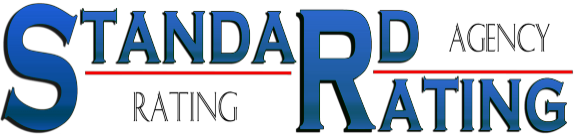 Standard-Rating (Ukraine) LLC04071, Ukraine, Kyiv, Vvedenska St. 4,tel. +38 /044/ 383-59-64fax +38 /044/ 383-27-50http://www.standard-rating.biz/	Indicator01.10.201801.10.201801.01.201801.01.2018Growth rate, %IndicatorTh. UAH%Th. UAH%Growth rate, %Funds of banks1 940 28811,84%1 585 37211,08%22,39%Funds of legal entities5 911 07536,07%5 770 14540,33%2,44%Funds of individuals5 843 37635,66%4 872 27234,05%19,93%Total liabilities:14 531 25288,68%12 804 17289,49%13,49%Authorized capital of the bank 2 248 96913,72%2 248 96915,72%-Total shareholders’ equity:1 854 96511,32%1 503 49610,51%23,38%Cash and its equivalents999 8336,10%820 5495,74%21,85%Funds in other banks1 346 9058,22%1 344 8459,40%0,15%Customer credits and debt9 586 07358,50%7 856 64154,91%22,01%Securities at fair value through other comprehensive income2 264 10713,82%1 996 36213,95%13,41%Securities accounted at amortized cost 939 9215,74%1 285 5148,98%-26,88%Fixed assets and intangible assets 941 2715,74%833 5115,83%12,93%Other financial assets109 2150,67%31 0170,22%252,11%Total assets:16 386 216100%14 307 668100%14,53%IndicatorNormative indicator01.10.201801.10.201801.01.201801.01.2018IndicatorNormative indicatoron the systembankon the systembankIndicatorNormative indicatoron the systembankon the systembankRegulatory capital (N1)>200 mln-1 746 512-1 410 537Norm of regulatory capital adequacy (N2)>10%15,73%15,83%16,10%15,27%Norm of instant liquidity (N4)>20%70,03%31,58%55,55%29,30%Norm of current liquidity (N5)>40%102,12%47,11%108,08%47,62%Norm of short-term liquidity (N6)>60%95,54%67,73%98,37%68,90%Norm of the maximum amount of credit risk per one counterparty (N7)<25%20,06%4,00%20,29%5,38%Norm of large loan risks (N8)<800%172,28%0,00%208,31%0,00%IndicatorFor the 9 months of 2018For the 9 months of 2017ChangeGrowth rate, %Interest income1 340 4281 112 499227 92820,49%Net interest income958 234790 135168 09921,27%Commission income412 906338 82074 08721,87%Result from operations with foreign currency 15 79340 801-25 008-61,29%Interest expenses382 194322 36559 82918,56%Commission expenses100 32359 21941 10469,41%Administrative and other operating expenses776 983614 142162 84126,52%Profit / (loss)378 086315 31762 76919,91%